Produktspesifikasjon forStøtteforbygning, snø (850)|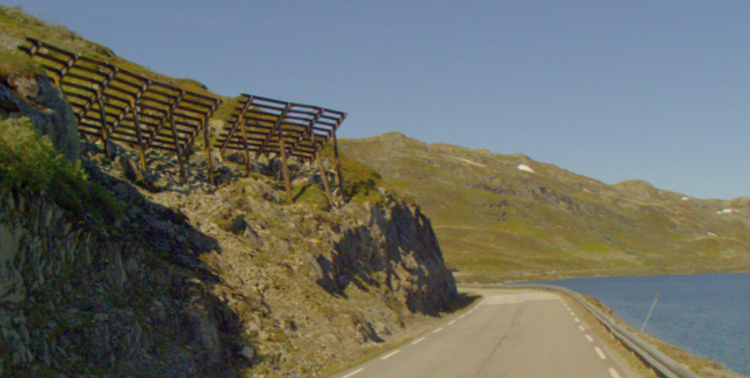 Figur 1	Støtteforbygning, snø (Foto: Vegbilder, Statens vegvesen)InnledningDette er en produktspesifikasjon for vegobjekttypen Støtteforbygning, snø i NVDB. Produktspesifikasjon er oppdatert i henhold til Datakatalogversjon 2.35.Sist oppdatert dato: 2023.12.18.Om vegobjekttypen Tabell 2-1 gir generell informasjon om vegobjekttypen hentet fra Datakatalogen.Tabell 2-1	Informasjon om vegobjekttypenBruksområder Tabell 3-1 gir oversikt over viktige bruksområder for NVDB-data. Det er markert hvilke av disse som er aktuelle for denne vegobjekttypen. I noen tilfeller er det gitt mer utfyllende informasjon.Tabell 3-1	Oversikt over bruksområderRegistreringsregler med eksemplerRegistreringsreglerNedenfor presenteres regler for registrering av data knyttet til gjeldende vegobjekttype. For noen regler er det i kolonne til høyre referert til utfyllende eksempler.Eksempler Eksempel på ulike typer av Støtteforbygning, snøEksempel på egengeometri av Støtteforbygning, snøEksempel på stedfesting av Støtteforbygning, snøEksempel på egenskapstypen Høyde sikringselementRelasjoner Nedenfor er det listet opp relasjoner som kan settes opp mellom Støtteforbygning, snø og andre vegobjekttyper. Som alternativ til begrepet relasjon benyttes «Mor-datter», «Assosiasjoner» og «Tillatt sammenheng». Det vises både relasjoner der Støtteforbygning, snø inngår som morobjekt og der Støtteforbygning, snø inngår som datterobjekt. Det skilles mellom følgende relasjonstyper: 1 – Komposisjon – Komp - Består av/er del av
2 – Aggregering – Agr - Har/tilhører
3 – Assosiasjon – Asso - Har tilkoplet/er koplet til«B inf A» angir om det er krav til at stedfestingen til vegnettet for datterobjekt skal være innenfor stedfesting til morobjekt. «Delvis» betyr at utstrekning må være innenfor, men sideposisjon og/eller feltkode kan avvike.Mulige morobjekterFigur 2	Mulige «morobjekt» for vegobjekttypeMulige datterobjekterFigur 3 Mulige «datterobjekt» for vegobjekttype EgenskapstyperI det følgende beskrives egenskapstyper tilhørende aktuell vegobjekttype. Vi skiller på standard egenskapstyper og geometriegenskapstyper.Standard egenskapstyperEgenskapstyper som ikke er geometriegenskapstyper regnes som standard egenskapstyper. Disse gir utfyllende informasjon om vegobjektet. Tabell 6-1 gir oversikt over alle standard egenskapstypene tilhørende Støtteforbygning, snø. Tabell 6-1	Oversikt over egenskapstyper med tilhørende tillatte verdierGeometriegenskapstyper (egengeometri)Geometriegenskapstyper er definert for å holde på egengeometrien til et vegobjekt. Vi skiller på punkt-, linje/kurve- og flategeometri. Nøyaktighetskrav som er oppgitt i tilknytning til geometri er generelle krav til nøyaktighet for data i NVDB. Disse nøyaktighetskravene kan overstyres av spesifikke krav inngått i en kontrakt om leveranse av data til NVDB, f.eks. i en driftskontrakt eller i en utbyggingskontrakt.  Geometriegenskapstyper tilhørende Støtteforbygning, snø er vist i Tabell 6-2.Tabell 6-2	GeometriegenskapstyperUML-modellRelasjoner (mor-datter)UML-diagram viser relasjoner til andre vegobjekttyper.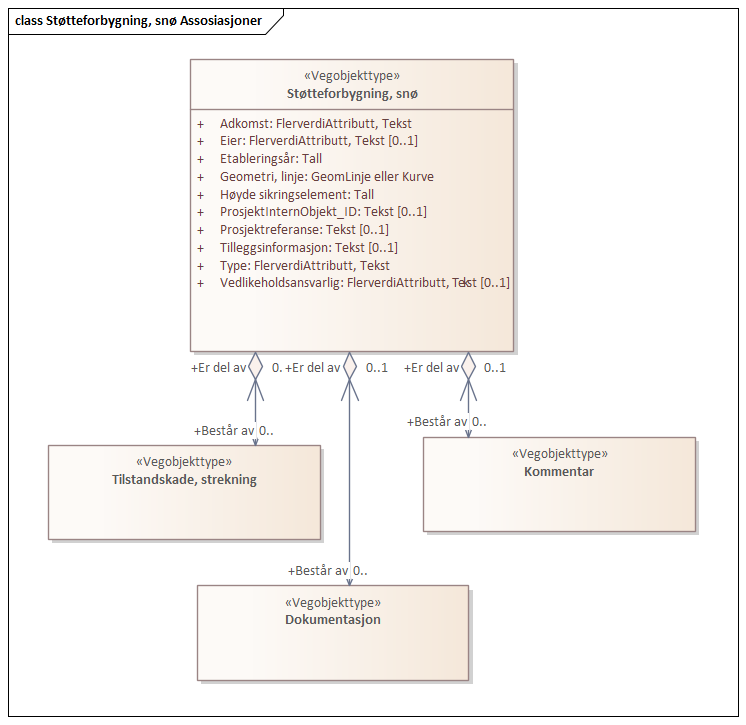 BetingelserUML-diagram viser egenskaper med betingelser.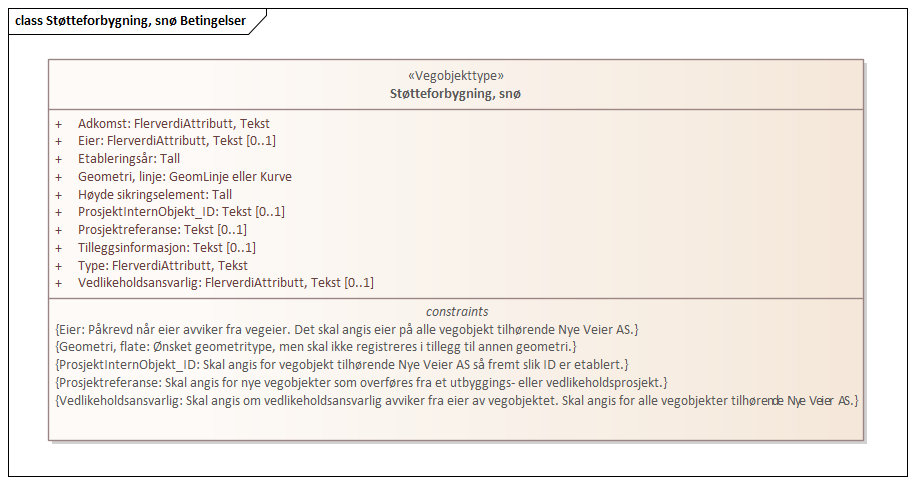 Tillatte verdierUML-diagram viser egenskaper med tillatte verdier.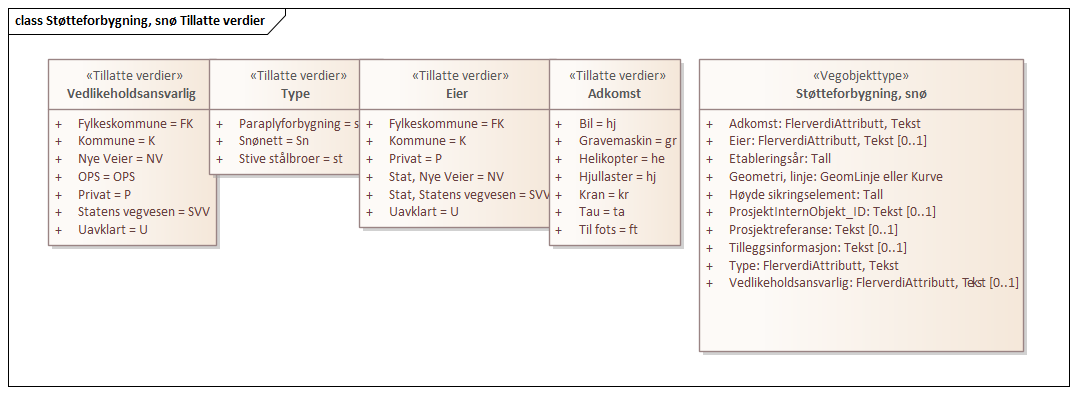 Navn vegobjekttypeStøtteforbygning, snøDefinisjonKonstruksjon i fjellsiden som holder snø på plass så snøskred ikke løsner.Representasjon i vegnettetStrekningKategoritilhørighetKategori 2 - Nasjonale data 2SideposisjonsrelevantKanKjørefeltrelevantNeiKrav om morobjektNeiKan registreres på konnekteringslenkeNeiBruksområdeRelevantUtfyllende informasjonNTP - OversiktsplanleggingVegnett - navigasjonStatistikk BeredskapXSikkerhetXITSVTS – InfoKlima – MiljøVegliste – framkommelighetDrift og vedlikeholdXAnnet bruksområdeNr.Nr.RegelEks.1GenereltaEn forekomst av vegobjekttype Støtteforbygning, snø i NVDB gjenspeiler en konkret støtteforbygning ute i vegnettet. Eksempler viser ulike varianter av Støtteforbygning, snø og hvordan disse skal registreres. 4.2.1 bEn Støtteforbygning, snø er en installasjon i løsneområde som hindrer skred i å løsne.2Omfang – hva skal registreresaAlle Støtteforbygning, snø på veger med vegkategori = europaveg, riksveg eller fylkesveg skal registreres i NVDB. bObjekttypen kan også registreres på øvrig vegnett.cEgenskapstyper som er kategori 3 registreres ut fra vegeiers egne behov.3Forekomster – oppdeling ved registreringabEn Støtteforbygning, snø skal registreres som ett vegobjekt med en NVDBID.
Støtteforbygning, snø av typen Paraplyforbygning består av flere enkeltobjekter på rekke. Alle som står på tilnærmet samme rekke skal registreres som ett objekt.4.2.24EgengeometriabObjekttypen skal ha egengeometri. Det framkommer av oversikten i kapittel 6.2 hvilken egengeometri objekttypen skal ha. Alle Støtteforbygning, snø skal ha geometritype linje målt på toppen. Også typen Paraplyforbygning som består av flere enkeltobjekter på rekke registreres som ei sammenhengende linje. 4.2.25EgenskapsdataabDet framkommer av oversikten i kapittel 6.1 hvilke egenskapstyper som kan angis for denne vegobjekttypen. Her framkommer det også hvilken informasjon som er absolutt påkrevd (1), påkrevd (2), betinget (3) og opsjonell (4). I kapittel 7.3 finnes UML-modell som gir oversikt over egenskaper og tilhørende tillatte verdier.Egenskapstypen Høyde sikringselement er egen-høyde. Dette er ikke en målt høyde, men den høyden sikringselementet kommer i fra leverandør.4.2.46RelasjoneraDet framkommer av kapittel 5 hvilke relasjoner vegobjekttype kan inngå i. I kapittel 7.1 finnes UML-modell som gir oversikt over relasjoner.7Lignende vegobjekttyper i DatakatalogenaSnøskjerm (848) som er vertikal skjerm satt opp for å stoppe drivende snø og Fanggjerde (845) som ligner Støtteforbygning, snø av typen Snønett, men er satt opp for å fange opp steinsprang eller mindre skred.8Stedfesting til vegnettet i NVDB aStøtteforbygning, snø skal stedfestes til vegnettet den sikrer.4.2.3Eksempler på type Snønett (ved Svartaksla i Finnmark).Eksempler på type Snønett (ved Svartaksla i Finnmark).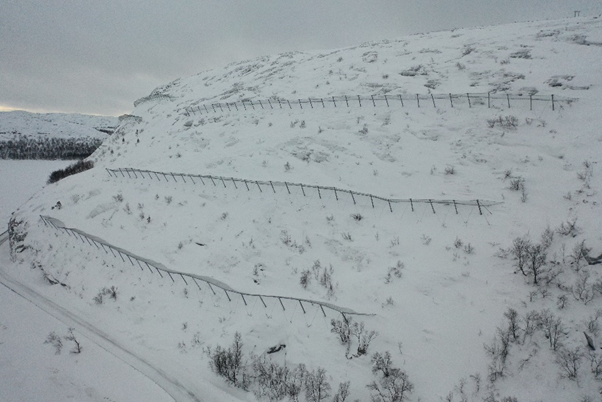 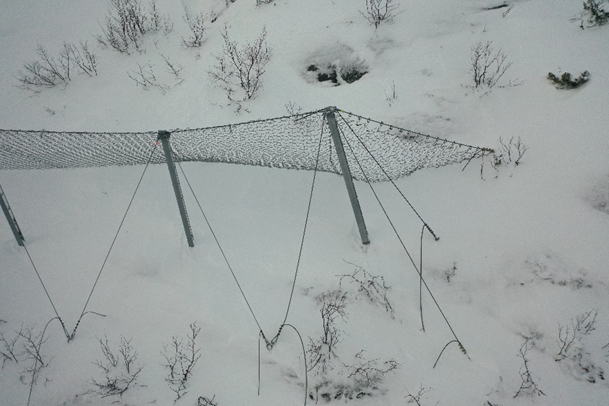 EGENSKAPSDATA:- Type = Snønett 
- Adkomst = Til fots
- Etableringsår (åååå) = 2019
- Høyde sikringselement (m) = 3Foto: Trond Jøran Nilsen, Troms og Finnmark fylkeskommune.EGENSKAPSDATA:- Type = Snønett 
- Adkomst = Til fots
- Etableringsår (åååå) = 2019
- Høyde sikringselement (m) = 3Eksempler på type Stive stålbroer (ved Ivarsfjord i Finnmark)Eksempler på type Stive stålbroer (ved Ivarsfjord i Finnmark)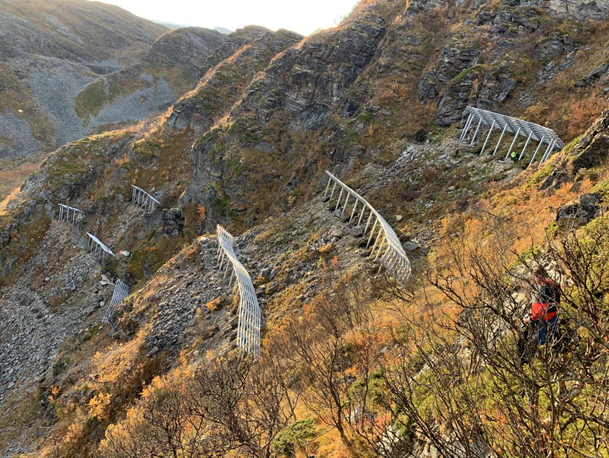 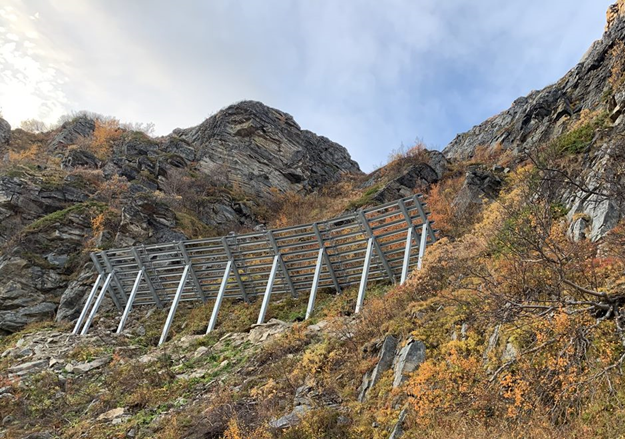 EGENSKAPSDATA:- Type = Stive stålbroer- Adkomst = Til fots- Etableringsår (åååå) = 2020- Høyde sikringselement (m) = 1,5Foto: Trond Jøran Nilsen, Troms og Finnmark fylkeskommune.EGENSKAPSDATA:- Type = Stive stålbroer- Adkomst = Til fots- Etableringsår (åååå) = 2020- Høyde sikringselement (m) = 1,5Eksempler på type ParaplyforbygningerEksempler på type Paraplyforbygninger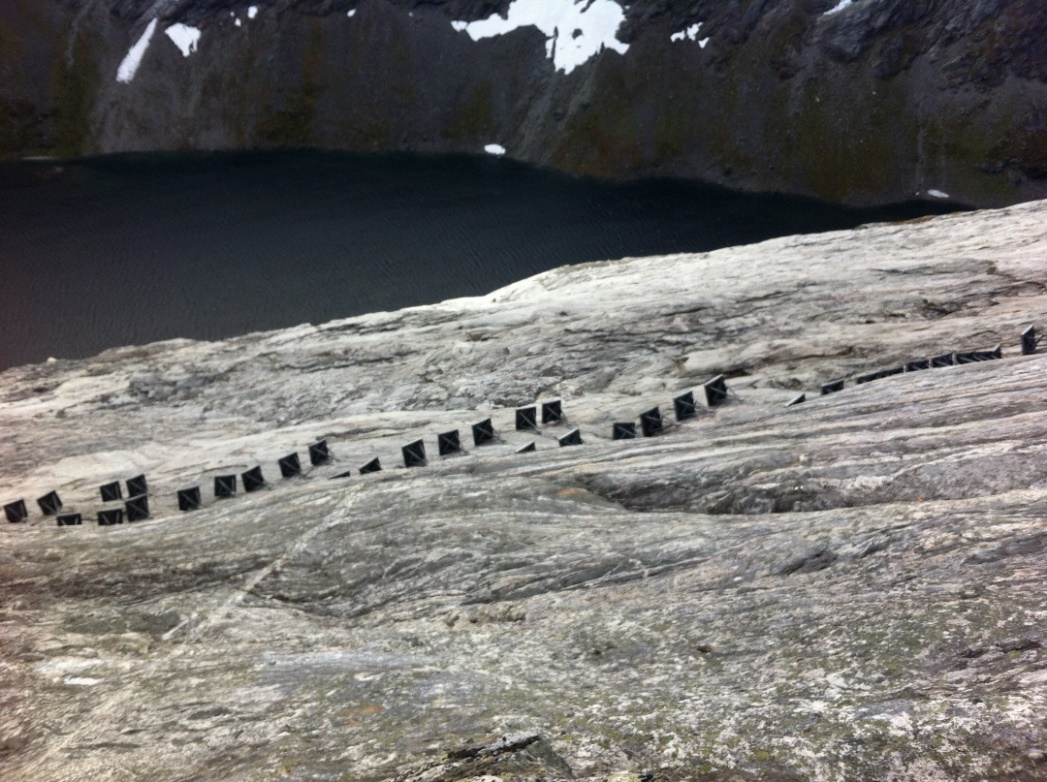 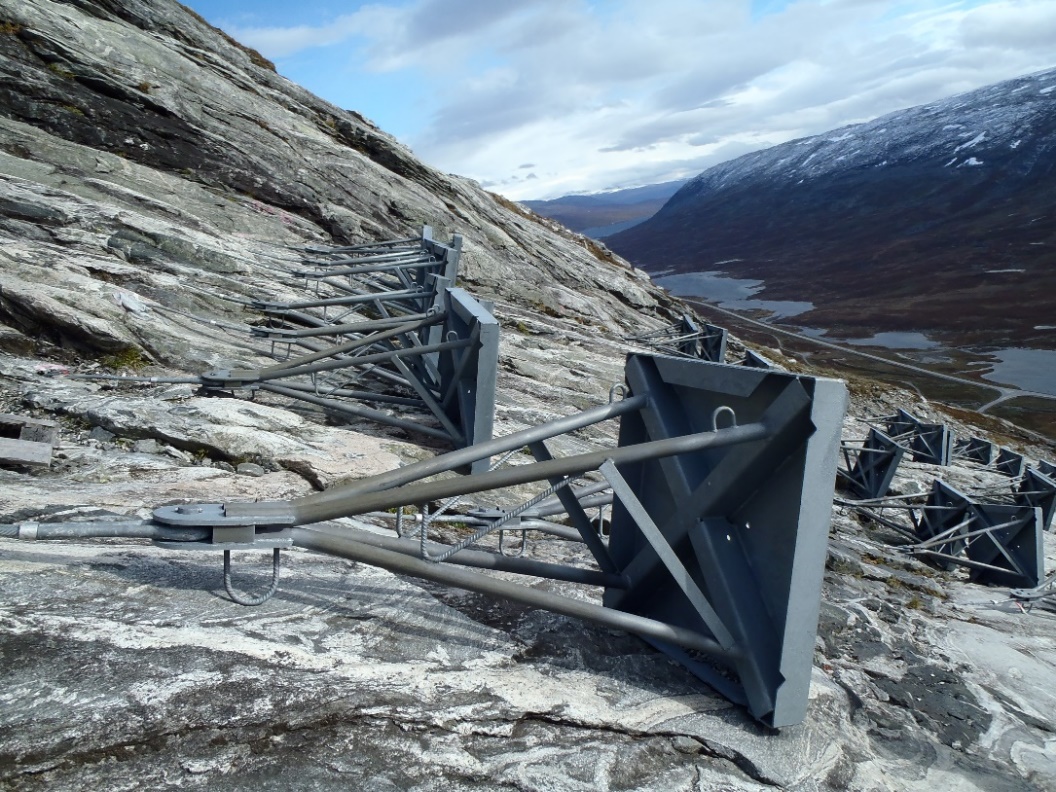 EGENSKAPSDATA:(Tenkt koding da det ikke finnes registreringer av denne typen i NVDB)- Type = Paraplyforbygning- Adkomst = Til fots *- Etableringsår (åååå) = 2025 *- Høyde sikringselement (m) = 0,5 *(* Anslått verdi)Foto: Halgeir Dahle, Statens vegvesenEGENSKAPSDATA:(Tenkt koding da det ikke finnes registreringer av denne typen i NVDB)- Type = Paraplyforbygning- Adkomst = Til fots *- Etableringsår (åååå) = 2025 *- Høyde sikringselement (m) = 0,5 *(* Anslått verdi)Støtteforbygning, snø skal ha geometritype Linje (vist med rød linje i eksemplene under), der grunnrissreferansen er toppen av forbygningen og høydereferansen er topp. Dataene skal også inneholde kode for høydeinformasjon (..Href topp).Eksempel på egengeometri for støtteforbygning av typen Stive stålbroer. 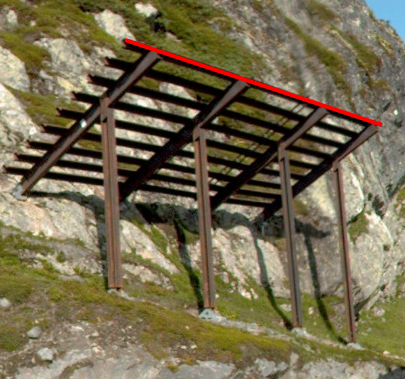 Foto: Vegkart, Innlandet fylkeskommuneEksempel på egengeometri for støtteforbygning av typen Snønett. Her er det toppen av festepunktene for nettet som måles inn.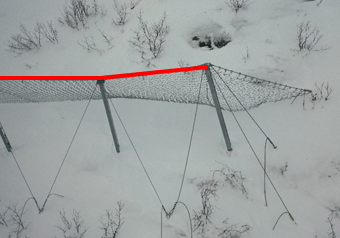 Foto: Trond Jøran Nilsen, Troms og Finnmark fylkeskommune.Eksempel på egengeometri for støtteforbygning av typen Paraplyforbygning. Paraplyforbygning blir oftest montert på linje og geometrien representerer objekter som står ca i samme linje. 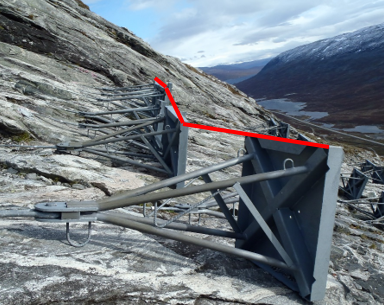 Foto: Halgeir Dahle, Statens vegvesenEksempelet viser Støtteforbygning, snø med geometritype Linje (grønn). Hver enkelt linje skal stedfestes til vegnettet som er illustrert med blå linjer for ett av objektene.Eksempelet viser Støtteforbygning, snø med geometritype Linje (grønn). Hver enkelt linje skal stedfestes til vegnettet som er illustrert med blå linjer for ett av objektene.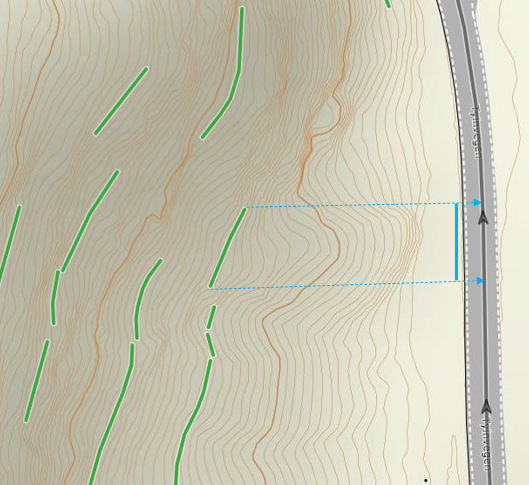 EGENSKAPSDATA- Type = Stive stålbroer- Høyde sikringselement (m) = 4- Adkomst = Til fots- Etableringsår (åååå) = 2020Foto: Vegkart, Statens vegvesenEGENSKAPSDATA- Type = Stive stålbroer- Høyde sikringselement (m) = 4- Adkomst = Til fots- Etableringsår (åååå) = 2020Eksempelet illustrerer egenskapen Høyde sikringselement for ulike typer av Støtteforbygning, snø. Egenskapen angir produksjonshøyde på objektet. 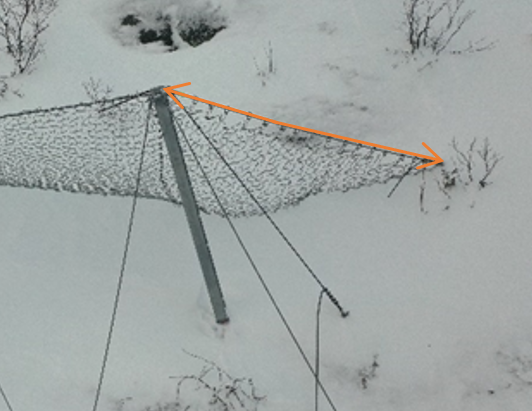 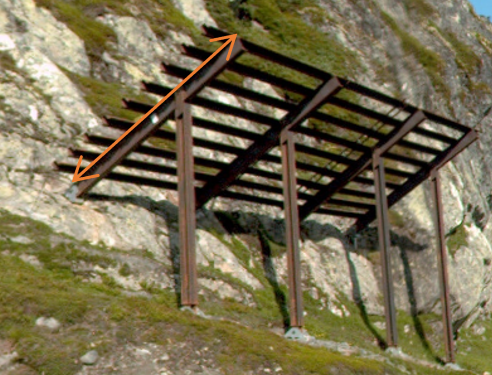 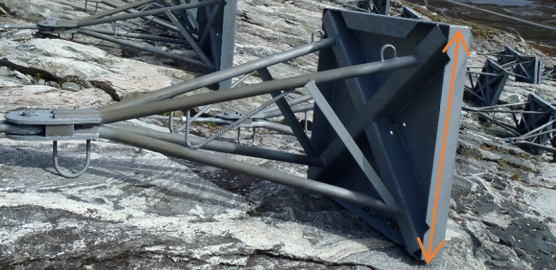 MorobjektMorobjektRelasjonstypeRelasjonstypeDatterobjektDatterobjektRelasjonsinfoRelasjonsinfoIdNavnIdNavnIdNavnB inf AIdMorobjektMorobjektRelasjonstypeRelasjonstypeDatterobjektDatterobjektRelasjonsinfoRelasjonsinfoIdNavnIdNavnIdNavnB inf AId850Støtteforbygning, snø1Komp446DokumentasjonJa1992850Støtteforbygning, snø1Komp297KommentarJa1993850Støtteforbygning, snø1Komp294Tilstand/skade, strekningJa2001EgenskapstypenavnTillatt verdiDatatypeViktighetBeskrivelseIDTypeFlerverdiAttributt, Tekst1: Påkrevd, absolutt kravAngir type forbygning.9653• ParaplyforbygningParaplyforebygning montert i et system for å holde snø på plass i løsneområdet.13907• Stive stålbroerHorisontale innretninger for å holde snø på plass i løsneområdet.13908• Snønett22260Høyde sikringselementTall2: PåkrevdAngir gjennomsnittlig høyde for forbygningene.9657AdkomstFlerverdiAttributt, Tekst2: PåkrevdBeskriver hvordan man får adkomst til vegobjektet for vedlikehold.9658• BilAdkomst er mulig med bil.19826• HjullasterAdkomst er mulig med hjullaster.13909• GravemaskinAdkomst for gravemaskin.13910• Til fotsAdkomst til fots.13911• KranAdkomst for kran.13912• TauAdkomst med tau.13913• HelikopterAdkomst for helikopter.13914EtableringsårTall2: PåkrevdAngir hvilket år vegobjektet ble etablert på stedet.9659TilleggsinformasjonTekst4: OpsjonellSupplerende informasjon om vegobjektet som ikke framkommer direkte av andre egenskapstyper.9872ProsjektreferanseTekst3: Betinget, se 'merknad registrering'Referanse til prosjekt. Det benyttes samme prosjektreferanse som på tilhørende Veganlegg (VT30). Benyttes for lettere å kunne skille nye data fra eksisterende data i NVDB. Merknad registrering: Skal angis for nye vegobjekter som overføres fra et utbyggings- eller vedlikeholdsprosjekt.11165ProsjektInternObjekt_IDTekst3: Betinget, se 'merknad registrering'Objektmerking. Unik innenfor tilhørende vegprosjekt. Merknad registrering: Skal angis for vegobjekt tilhørende Nye Veier AS så fremt slik ID er etablert.12424EierFlerverdiAttributt, Tekst3: Betinget, se 'merknad registrering'Angir hvem som er eier av vegobjektet. Merknad registrering: Påkrevd når eier avviker fra vegeier. Det skal angis eier på alle vegobjekt tilhørende Nye Veier AS.9660• Stat, Statens vegvesen13915• Stat, Nye Veier18648• Fylkeskommune13916• Kommune13917• Privat13918• UavklartVerdi benyttes inntil det er avklart hvem som er eier (ingen verdi tolkes som at vegeier er eier).17663VedlikeholdsansvarligFlerverdiAttributt, Tekst3: Betinget, se 'merknad registrering'Angir hvem som er ansvarlig for vedlikehold av vegobjektet. Merknad registrering: Skal angis om vedlikeholdsansvarlig avviker fra eier av vegobjektet. Skal angis for alle vegobjekter tilhørende Nye Veier AS.9661• Statens vegvesen13919• Nye Veier18680• Fylkeskommune19989• OPS18809• Kommune13920• Privat13921• Uavklart17763Utgår_Totalt antallTall9: Historisk,oppdateres ikkeTotalt antall forbygninger i skredsikringen.9654Utgår_Antall raderTall9: Historisk,oppdateres ikkeAntall rader med forbygninger i skredsikringen.9655Utgår_Sikra arealTall9: Historisk,oppdateres ikkeAngir areal for området skredsikringen dekker.9656NavnGeometri, linjeUtgår_Geometri, flateID Datakatalogen96639662DatatypeGeomLinje eller KurveGeomFlateBeskrivelseGir linje/kurve som geometrisk representerer objektet.Gir flate/polygon som geometrisk avgrenser området.Viktighet2: Påkrevd9: Historisk,oppdateres ikkeGrunnrissSenter støtteforbygning.Omriss av område hvor det er fysiske tiltak.HøydereferanseTopp: Topp vegobjekt. Fot: Terreng/topp fundament.Terrengnivå.Krav om HrefJaNeiNøyaktighets-krav Grunnriss (cm)100 cm100 cmNøyaktighets-kravHøyde (cm)50 cm